Subject: Evidenced Based PracticeMid Term Assignment.Semester: DPT 8th.Dr.attaullauahID#6930Section A.Note: Highlight the correct option of the given MCQs from section A. attempt all 3 questions from section B.A research study to answer specific questions about new therapies or vaccines or new ways of using known treatment is known asA clinical trialNon clinical trialCase studyAll of aboveYou are teaching your juniors the fundamentals of the research one of your student who is 50 years of age asks you evidence based practice is challenge for physical therapist in Pakistan, your suitable answer isYes it’s a challengeWe cannot researchWe are undergoing a changeNo matter if it is a challenge we can overcome it through little effort of researching.What barriers are there to evidence based medicine?Conflicting evidence Resistance to change Communication All of the above  The study drug or treatment is given to large groups of people (1,000 – 3,000) to confirm its effectiveness, monitor side effects, compare it to commonly used treatments, and collect information that will allow the drug or treatment to be used safely is an example of__________Phase-1trial Phase-4 trialPhase-3 trialNone of aboveWhich of the following is correct?Levels of evidence represents research designs Levels of evidence represents search systemLevels of evidence represents quantitative research and represents qualitative researchLevels of evidence represents qualitative research Evidence-based practice describes best when_____________________Best available evidence is considered with patient values and professional expertise Health professionals no longer make decisions based on what they were taught at universityHealth professionals make decisions using critical thinking skills to appraise best available evidenceHealth professionals make decisions based on opinions of those who influenced them early in their careerA study of diagnostic effectiveness aims toDetermine if an intervention is effectiveDetermine if a test is effectiveDetermine the cause of a conditionDetermine the experiences of a conditionA control group is important when determining if an intervention works because__________It controls for threats to internal validityIt increases the sample sizeIt improves the qualityIt can be classified as an observational studyPrognostic research investigates which of the following?Does a treatment work?What is the likely outcome of the condition?What causes the condition?Does a test detect the condition?A specialist in diabetes writes a commentary in a peer-reviewed journal outlining how to best treat diabetes. With regard to the evidence hierarchy, this commentary is________A higher level than case studiesA lower level than case studiesA higher level than systematic reviewsEqual to a systematic reviewWhich is the highest level of evidence suitable for an intervention that causes harm?Cohort studyCase-control studyRandomized controlled trialCase studyStudies are done after the drug or treatment has been marketed. These studies continue testing the study drug or treatment to collect information about their effect in various populations and any side effects associated with long – term use is an example ofPhase-1trial Phase-4 trialPhase-2 trialNone of aboveScenario: Your client is a football player who wants to know if stretching just before his football game will reduce the risk of injury. Which PICO search terms are most appropriate for this question?P: Football players, I: Stretching, C: No stretching, O: Reduce injuryP: Football Payers, I: No stretching, C: No Stretching, O: Reduce injuryP: Football players, I: Stretching, C: Not football players O: reduce re injuryP: Football players I: Stretching, C: reduce injury, O: no stretchingResearch on patients, conducted in clinical settings that generates knowledge with experiment or observation rather than theory.Ecological researchAstronomyResearch methodologyClinical researchDistillation of clinical observations generates ‘practice knowledge’ or _________Cross sectional studyKnowledge or powerProfessional craft knowledgeNone of the aboveSection BQ1: What is meant by evidenced based practice, why is evidence-based physiotherapy important. Explain with examples.              EVIDENCE: The available facts, circumstances etc., supporting or otherwise, a belief, proposition etc. or indication whether or not a thing is true or valid.             EVIDENCE BASED PRACTICE:          It is systemic inter connecting of scientifically generated evidence with the tacit knowledge of the expert practitioner to achieve a change in a particular practice for the benefit of a well-defined client / patient group.           PHYSIOTHERAPY IMPORTANCE:                _Patients may be offered the safest and most effective interventions         _ the expectation is that this will produce the best possible clinical outcomes          _ Practice knowledge might suggest alternative interventions even if the             .                     Evidence indicates a particular intervention is effective.           _ there is some evidence that upper extremity casting for children with cerebral            Palsy may increase the quality and range of upper extremity movement.        _However, an experienced physiotherapist might suggest alternative interventions if       his or her practice knowledge indicates that casting will cause the child distress, or if the child or the child’s parents are unlikely to tolerate the intervention well.Q:2   What do we mean by ‘high quality clinical research, patient preferences and practice knowledge’?       HIGHLY QUALITY CLINICAL RESEARCHIt is very important to get guidance from seniors.Choose most important questions and define them clearlyCollect only the key items of data to answer the questionsJust keep the research procedures simple and easy to followIn case of writing the paper, keep it short and simple to make it._Reliability and credibility of information providing an answer to a scientific question _Compliance of the trial process with defined requirements                   PATIENT PREFERENCESDecision about therapy for the patient is made by the physiotherapist.Patient have developed expectations that they will be given an opportunity to contribute and to share ,decisions involving their healthIn contemporary model of clinical decision making, patient are encourage to contribute informationPhysiotherapist are able to communicates to patients the risk and benefits are alternative actionCommunication skills, empathy and flexibility from physiotherapists.           PRACTICE KNOWLEGEDPractice knowledge is knowledge arising from professional practice experience.Consciously or subconsciously, physiotherapists add to their knowledge base during each patient encounterPractice knowledge is created through reflective processes that enable practitioners to evaluate their practice and learn from their experience.Q 3: Develop a clinical research question using P I C O for the following Scenarios.Mabel is a 6-week-old baby at her routine follow-up. She was born prematurely at 35 weeks. You want to tell the parents about her chances of developing hearing problems…                               Answer: P  Population/patient = infantsI  Intervention/indicator = prematureC Comparator/control = full-termO Outcome = sensorial deafnessAt a routine immunisation visit, Lisa, the mother of a 8-month-old, tells you that her baby suffered a nasty local reaction after her previous immunisation. Lisa is very concerned that the same thing may happen again this time. Recently, a colleague told you that needle length can affect local reactions to immunisation in young children but can’t remember the precise details.                                             ANSWER:P  Population/problem= infants receiving immunizationI   Intervention = longer needlesC  Comparator= shorter needles ( needle length)O  Outcome = local reactions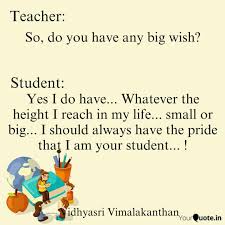 